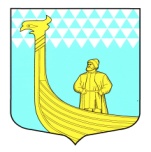 АДМИНИСТРАЦИЯ                                                                 МУНИЦИПАЛЬНОГО ОБРАЗОВАНИЯ                                           ВЫНДИНООСТРОВСКОЕ СЕЛЬСКОЕ  ПОСЕЛЕНИЕ                                    ВОЛХОВСКОГО МУНИЦИПАЛЬНОГО РАЙОНА
ЛЕНИНГРАДСКОЙ ОБЛАСТИ    ПОСТАНОВЛЕНИЕ                     №62а
  Об утверждении Порядка формирования перечня   налоговых расходов и оценки налоговых расходов  муниципального образования  Вындиноостровское сельское поселение В соответствии со ст. 174.3 Бюджетного кодекса Российской Федерации, Федерального закона от 6 октября 2003 г. N 131-ФЗ "Об общих принципах организации местного самоуправления в Российской Федерации, постановлением Правительства  Российской Федерации от 22 июня 2019 года №796 «Об общих требованиях к оценке налоговых расходов субъектов Российской Федерации и муниципальных образований», Уставом Вындиноостровского сельского поселения Волховского муниципального района Ленинградской областиПОСТАНОВЛЯЮУтвердить порядок формирования перечня  налоговых расходов и оценки налоговых расходов муниципального образования Вындиноостровское сельского поселение согласно приложения.Настоящее постановление вступает в силу с момента его опубликования     3. Контроль за исполнением настоящего постановления оставляю за собой.Глава администрации                                                                      Черемхина Е.ВПриложение                                                                                к постановлению администрации                                                                                     от 26.05.2021 года № 62аПорядок формирования перечня налоговых расходов и оценки налоговых расходов муниципального образования Вындиноостровское сельское поселениеОбщее положение1.Настоящий Порядок определяет процедуру формирования перечня налоговых расходов муниципального образования Вындиноостровское сельское поселение Волховского муниципального района Ленинградской области и методику оценки налоговых расходов муниципального образования Вындиноостровское сельское поселение Волховского муниципального района Ленинградской области (далее – налоговые расходы).В целях настоящего Порядка применяются следующие понятия и термины:налоговые расходы - выпадающие доходы бюджета муниципального образования Вындиноостровское сельское поселение Волховского  муниципального района Ленинградской области, обусловленные налоговыми льготами, освобождениями и иными преференциями по налогам, сборам, предусмотренными в качестве мер муниципальной поддержки в соответствии с целями муниципальных программ муниципального образования Вындиноостровское сельское поселение Волховского муниципального района Ленинградской области и (или) целями социально-экономической политики муниципального образования Вындиноостровское сельское поселение Волховского муниципального  района  Ленинградской области, не относящимся к муниципальных программ муниципального образования Вындиноостровское сельское поселение Волховского муниципального района Ленинградской области;куратор налогового расхода - ответственный исполнитель муниципальной программы муниципального образования Вындиноостровское сельское поселение Волховского муниципального  района Ленинградской области, орган местного самоуправления, ответственный в соответствии с полномочиями, установленными нормативными правовыми актами, за достижение соответствующих налоговому расходу целей муниципальной программы муниципального образования Вындиноостровское сельское поселение Волховского муниципального района Ленинградской области (ее структурных элементов) и (или) целей социально-экономического развития муниципального образования Вындиноостровское сельское поселение Волховского муниципального  района Ленинградской области, не относящихся муниципальным программам муниципального образования Вындиноостровское сельское поселение Волховского муниципального района Ленинградской области;Нераспределенные налоговые расходы – налоговые расходы, соответствующие целям социально-экономического развития муниципального  образования Вындиноостровское сельское поселение реализуемым в рамках нескольких муниципальных программ муниципального образования и непрограммных направлений деятельности;социальные налоговые расходы - целевая категория налоговых расходов, включающая налоговые расходы, предоставляемые отдельным социально-незащищенным группам населения, социально-ориентированным некоммерческим организациям, а также организациям, целью деятельности которых  является поддержка населения;технические налоговые расходы - целевая категория налоговых расходов муниципального образования рамках нескольких муниципальных программ муниципального образования рамках нескольких муниципальных программ муниципального образования Вындиноостровское сельское поселение и непрограммных направлений деятельности;социальные налоговые расходы - целевая категория налоговых расходов, включающая налоговые расходы, предоставляемые отдельным социально-незащищенным группам населения, социально-ориентированным некоммерческим организациям, а также организациям, целью деятельности которых является поддержка населения;технические налоговые расходы - целевая категория налоговых расходов муниципального образования Вындиноостровское сельское поселение Волховского муниципального района Ленинградской области, предполагающих уменьшение расходов плательщиков, имеющих право на льготы, финансовое обеспечение которых осуществляется в полном объеме или частично за счет бюджета муниципального образования Вындиноостровское сельское поселение Волховского муниципального района  Ленинградской области;стимулирующие налоговые расходы – целевая категория налоговых целевая категория неналоговых расходов бюджета муниципального образования Вындиноостровское сельское поселение Волховского муниципального района  Ленинградской области, предполагающих стимулирование экономической активности субъектов предпринимательской деятельности и последующее увеличение доходов муниципального образования;Нормативные характеристики налогового расхода – наименование налогового расхода, критерии получателей, условия предоставления, срок действия, целевая категория налогового расхода, а также иные характеристики, предусмотренные разделом I приложения к настоящему Порядку;целевые характеристики налогового расхода – сведения о целевой категории налоговых расходов муниципального образования Вындиноостровское сельское поселение Волховского муниципального  района Ленинградской области, целях предоставления плательщикам налоговых льгот, а также иные характеристики, предусмотренные разделом II приложения к настоящему Порядку;фискальные характеристики налогового расхода - сведения об объеме льгот, предоставленных плательщикам, о численности получателей льгот, об объеме налогов, сборов, платежей, задекларированных ими для уплаты в бюджет муниципального образования Вындиноостровское сельское поселение, а также иные характеристики, предусмотренные разделом III приложения к настоящему Порядку;перечень налоговых расходов – свод (перечень) налоговых расходов в разрезе муниципальных программ муниципального образования Вындиноостровское сельское поселение, их структурных элементов, а также направлений деятельности, не входящих в муниципальные программы муниципального образования Вындиноостровское сельское поселение, кураторов налоговых расходов, либо в разрезе кураторов налоговых расходов (в отношении нераспределенных налоговых расходов), содержащий указания на обуславливающие соответствующие налоговые расходы положения (статьи, части, пункты, подпункты, абзацы) федеральных законов, иных нормативных правовых актов и международных договоров и сроки действия таких положений;реестр налоговых расходов - совокупность данных о нормативных, фискальных и целевых характеристиках налоговых расходов, предусмотренныхперечнем налоговых расходов;паспорт налогового расхода – совокупность данных о нормативных, фискальных и целевых характеристиках налогового расхода.Иные понятия и термины в настоящем Порядке используются в значениях, указанных в Правилах формирования перечня налоговых расходов Российской Федерации и оценки налоговых расходов Российской Федерации, утвержденных постановлением Правительством Российской Федерации от 12 апреля 2019 года №439.3. В целях оценки налоговых расходов администрация Вындиноостровского сельского поселения:а) формирует перечень налоговых расходов муниципального образования;б) обеспечивает сбор и формирование информации о нормативных, целевых и фискальных характеристиках налоговых расходов муниципального образования Вындиноостровское сельское поселение Волховского района, необходимой для проведения их оценки, в том числе формирует оценку объемов налоговых расходов муниципального образования Вындиноостровское сельское поселение за отчетный финансовый год, а также оценку объемов налоговых расходов муниципального образования Вындиноостровское сельское поселение на текущий финансовый год, очередной финансовый год и плановый период;в) осуществляет обобщение результатов оценки эффективности налоговых расходов Вындиноостровского сельского поселения, проводимой кураторами налоговых расходов;г) определяет правила формирования информации о нормативных, целевых и фискальных характеристиках налоговых расходов Вындиноостровского сельского поселения, подлежащей включению в паспорта налоговых расходов муниципального образования Вындиноостровское сельское поселение.4. В целях оценки налоговых расходов главные администраторы доходов бюджета Вындиноостровского сельского поселения формируют и представляют в бухгалтерию  администрации Вындиноостровского сельского поселения в отношении каждого налогового расхода данные о значениях фискальных характеристик соответствующего налогового расхода за год, предшествующих отчетному финансовому году, а также за шесть лет, предшествующих отчетному финансовому году.5. В целях оценки налоговых расходов кураторы налоговых расходов:а) формируют паспорта налоговых расходов, содержащие информацию по перечню согласно приложению к настоящему Порядку;б) осуществляют оценку эффективности каждого курируемого налогового расхода.Формирование перечня налоговых расходов. Формирование иведение реестра налоговых расходов6. Проект перечня налоговых расходов на очередной финансовый год и плановый период разрабатывается в срок до 25 марта текущего финансового года.7. В срок до 05 апреля текущего финансового года рассматривается проект перечня налоговых расходов на предмет распределения налоговых расходов по муниципальным программам Вындиноостровского сельского поселения, их структурным элементам, направлениям деятельности, не входящим в муниципальные программы Вындиноостровского сельского поселения, кураторам налоговых расходов, и в случае несогласия с указанным распределением направляют в бухгалтерию администрации предложения по уточнению такого распределения (с указанием муниципальной программы, ее структурного элемента, направления деятельности, не входящего в муниципальные программы, ее структурного элемента, направления деятельности, не входящего в муниципальные программы, куратора расходов, к которым необходимо отнести каждый налоговый расход, в отношении которого имеются замечания).В случае если предложения, указанные в абзаце первом настоящего пункта, предполагают изменение куратора налогового расхода, такие предложения подлежат согласованию с куратором налогового расхода.В случае если результаты рассмотрения не направлены в бухгалтерию администрации в течение срока, указанного в абзаце первом настоящего пункта, проект перечня считается согласованным.В случае если замечания к отдельным позициям проекта перечня не содержат конкретных предложений по уточнению распределения, указанных в абзаце первом настоящего пункта, проект перечня считается согласованным в отношении соответствующий позиций.Согласование проекта перечня налоговых расходов в части позиций, изложенных идентично перечню налоговых расходов на текущий финансовый год и плановый период, не требуется, за исключением случаев внесение изменений в перечень муниципальных программ, структуру муниципальных программ и (или) изменения полномочий органов, организаций, указанных в пункте 6 настоящего Порядка, затрагивающих соответствующие позиции проекта перечня налоговых расходов.8. В срок не позднее 7 рабочих дней после завершения процедур, указанных в пункте 7 настоящего Порядка, перечень налоговых расходов считается сформированным и размещается на официальном сайте муниципального образования Вындиноостровское сельское поселение Волховского муниципального района  Ленинградской области.9. В случае внесения в текущем финансовом году изменений в перечень муниципальных программ, структуру муниципальных программ и (или) изменения полномочий органов, организаций, указанных в пункте 6 настоящего Порядка, затрагивающих перечень налоговых расходов в срок не более 10 рабочих дней с даты соответствующих изменений направляют в бухгалтерию администрации соответствующую информацию для уточнения указанного перечня.10. Уточненный перечень налоговых расходов формируется в срок до 01 октября текущего финансового года (в случае уточнения структуры муниципальных программ в рамках формирования проекта решения о бюджете муниципального образования Вындиноостровское сельское поселение на очередной финансовый год и плановый период) и до 15 декабря текущего финансового года (в случае уточнения структуры муниципальных программ в рамках рассмотрения и утверждения проекта решения о бюджете муниципального образования Вындиноостровское сельское поселение Волховского района Ленинградской области на очередной финансовый год и плановый период).11. Реестр налоговых расходов формируется и ведется, установленным Администрацией Вындиноостровского  сельского поселения.Оценка эффективности налоговых расходов12. Методика оценки эффективности налоговых расходов  утверждается  Администрацией Вындиноостровского сельского поселения.1. В целях оценки эффективности налоговых расходов:Администрация Вындиноостровского сельского поселения ежегодно в срок до 20 июня формирует  налоговые расходы  оценки фактического объема налоговых расходов за отчетный финансовый год, оценку объемов налоговых расходов на текущий финансовый год, очередной финансовый год и плановый период, а также данные о значениях фискальных характеристик за год, предшествующий отчетному финансовому году; формирует паспорта налоговых расходов и срок до 15 июля.14. Оценка эффективности налоговых расходов (в том числе нераспределенных) включает: - оценку целесообразности предоставления налоговых расходов; - оценку результативности налоговых расходов.15. Критериями целесообразности осуществления налоговых расходов являются:- соответствие налоговых расходов (в том числе нераспределенных) целями и задачам муниципальных программ (их структурных элементов) или иным целям социально-экономической политики муниципального образования Вындиноостровское сельское поселение (в отношении внепрограммных налоговых расходов);- востребованность льготы, освобождения или иной преференции.Невыполнение хотя бы одного из указанных критерий свидетельствует о недостаточной эффективности рассматриваемого налогового расхода. В этом случае следует рекомендовать рассматривать налоговый расход к отмене либо сформировать предложения по совершенствованию механизма ее действия.16. Оценка результативности производится на основании влияния налогового расхода на результаты реализации соответствующей муниципальной программы (ее структурных элементов) либо достижение целей муниципальной политики, не отнесенных к действующим муниципальным программам), и включает оценку бюджетной эффективности налогового расхода.17. В качестве критерия результативности определяется не менее одного показателя (индикатора):муниципальной программы или ее структурных элементов (цели муниципальной политики, не отнесенными к муниципальным программам), на значение, которого оказывает влияние рассматриваемый налоговый расход;иного показателя (индикатора), непосредственным образом связанного с целями муниципальной программы и ее структурных элементов (целями муниципальной политики, не отнесенными к муниципальным программам).18. Оценке подлежит вклад соответствующего налогового расхода в изменение значения соответствующего показателя (индикатора) как разницу между значением показателя с учетом наличия налогового расхода и без его учета.19. В целях проведения оценки бюджетной эффективности налоговых расходов осуществляется:а) сравнительный анализ результативности налоговых расходов альтернативными механизмами достижения поставленных целей и задач, включающих сравнение затратности альтернативных возможностей с текущим объемом налоговых расходов, рассчитывается удельный эффект (прирост показателя (индикатора) на 1 рубль налоговых расходов и на 1 рубль бюджетных расходов (для достижения того же эффекта) в случае применения альтернативных механизмов).В целях настоящего пункта в качестве альтернативных механизмов могутучитываться в том случае:- субсидии или иные формы непосредственной финансовой поддержки соответствующих категорий налогоплательщиков за счет средств бюджета муниципального образования Вындиноостровское сельское поселение;- предоставление муниципальных гарантий муниципального образования Вындиноостровское сельское поселение по обязательствам плательщиков, имеющих право на льготы; совершенствование Нормативного регулирования и (или) порядка осуществления контрольно-надзорных функций в сфере деятельности плательщиков, имеющих право на льготы;б) оценка совокупного бюджетного эффекта (самоокупаемости) налоговых расходов (в отношении стимулирующих налоговых расходов).Оценка совокупного бюджетного эффекта (самоокупаемости) стимулирующих налоговых расходов определяется с начала действия налогового расхода с начала действия налогового расхода или за 5 лет, предшествующих отчетному году, в случае если налоговый расходов действует более 6 лет на момент проведения оценки эффективности, по следующей формуле *(1) (Е):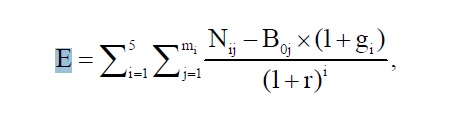 i - порядковый номер года, имеющий значение от 1 до 5;mi - количество плательщиков, воспользовавшихся льготой в i-м году;j - порядковый номер плательщика, имеющий значение от 1 до m;Nij - объем налогов, сборов, платежей, задекларированных для уплаты в бюджет Выыдиноостровского сельского поселения Волховского района Нижегородской области  от j-го плательщиком в i-м году.В случае если налоговый расход действует менее 6 лет на момент проведения оценки эффективности, объем налогов, сборов и платежей, задекларированных для уплаты получателями налоговых расходов, в бюджет муниципального образования Вындиноостровское сельское поселение от налогоплательщиков – бенефициаров налогового расхода в отчетном году, текущем году, очередном году и (или) плановом периоде оценивается (прогнозируется) по данным администрации Вындиноостровского сельского поселения;B0j - базовый объем налогов, сборов, платежей задекларированных для уплаты в бюджет Вындиноостровского сельского поселения j-м плательщиком в базовом году;gi - номинальный темп прироста доходов бюджета муниципального образования Вындиноостровское сельское поселение в i-м году по отношению к базовому году.Номинальный темп прироста доходов бюджета муниципального образования Вындиноостровское сельское поселение от уплаты налогов, сборов, платежей в текущем году, очередном году и плановом периоде определяется исходя из реального темпа роста валового внутреннего продукта согласно прогнозу социально-экономического развития муниципального образования Вындиноостровское сельское поселение на очередной финансовый год и плановый период, заложенному в основу решения о бюджете муниципального образования Вындиноостровское сельское поселение, а также от целевого уровня инфляции, определяемого Центральным банком Российской Федерации на среднесрочную перспективу (4 процента).Базовый объем налогов, сборов, платежей, задекларированных для уплаты в бюджет муниципального образования Вындиноостровское сельское поселение j-м плательщиком в базовом году, рассчитывается по формуле:B0j = N0j + L0j,где:N0j - объем налогов, сборов, платежей, задекларированных для уплаты в бюджет муниципального образования Вындиноостровское сельское поселение  j-м плательщиком в базовом году;L0j - объем льгот, предоставленных j-му плательщику в базовом году.Под базовым годом в настоящих Правилах понимается год, предшествующий году начала получения j-м плательщиком льготы, либо 6-й год, предшествующий отчетному году, если льготы предоставляются плательщику более 6 лет.20. По итогам оценки результативности формируется заключение:о значимости вклада налоговых расходов в достижение соответствующихпоказателей (индикаторов); о наличии (отсутствии) более результативных (менее затратных) альтернативных механизмов достижения поставленных целей и задач.21. По результатам оценки эффективности соответствующих налоговых расходов администрация сельского поселения формирует общий вывод о степени эффективности и рекомендации о целесообразности их дальнейшего осуществления.22. Результаты указанной оценки учитываются при формировании основных направлений бюджетной, налоговой политики муниципального образования Вындиноостровское сельское поселение в части целесообразности сохранения (уточнения, отмены) соответствующих налоговых расходов в очередном финансовом году и плановом периоде.Приложениек Порядку формирования перечня налоговых расходов и оценки налоговых расходов Вындиноостровского сельского поселения Перечень информации,включаемой в паспорт налогового расходав муниципальном образовании Вындиноостровское сельское поселение26 мая 2021 г.                       Предоставляемая информацияПредоставляемая информацияИсточник данныхI. Нормативные характеристики налогового расхода в муниципальном образовании Вындиноостровское сельское поселение (далее-налоговый расход)I. Нормативные характеристики налогового расхода в муниципальном образовании Вындиноостровское сельское поселение (далее-налоговый расход)I. Нормативные характеристики налогового расхода в муниципальном образовании Вындиноостровское сельское поселение (далее-налоговый расход)1.Наименования налогов, сборов, по которым предусматриваются налоговые льготы, освобождения и иные преференцииперечень налоговых расходов 2.Нормативные правовые акты, которыми предусматриваются налоговые льготы, освобождения и иные преференции по налогам, сборам (статья, часть, пункт, подпункт, абзац)перечень налоговых расходов 3.Категории плательщиков налогов, сборов, для которых предусмотрены налоговые льготы, освобождения и иные преференцииперечень налоговых расходов 4.Условия предоставления налоговых льгот, освобождений и иных преференций для плательщиков налогов, сборовкуратор налогового расхода5.Целевая категория плательщиков налогов, сборов, для которых предусмотрены налоговые льготы, освобождения и иные преференциикуратор налогового расхода6.Даты вступления в силу нормативных правовых актов, устанавливающих налоговые льготы, освобождения и иные преференции для плательщиков налогов, сборовкуратор налогового расхода7.Даты вступления в силу нормативных правовых актов, отменяющих налоговые льготы, освобождения и иные преференции для плательщиков налогов, сборовкуратор налогового расходаII. Целевые характеристики налогового расхода II. Целевые характеристики налогового расхода II. Целевые характеристики налогового расхода 8.Цели предоставления налоговых расходов куратор налогового расхода9.Наименования муниципальных программ муниципального образования, наименования нормативных правовых актов, определяющих цели социально-экономической политики муниципального образования, не относящиеся к муниципальным программам муниципального образования (непрограммные направления деятельности), в целях реализации которых предоставляются налоговые льготы, освобождения и иные преференции для плательщиков налогов, сборовперечень налоговых расходов и данные куратора налогового расхода10.Наименования структурных элементов муниципальных программ муниципального образования, в целях реализации которых предоставляются налоговые льготы, освобождения и иные преференции для плательщиков налогов, сборовперечень налоговых расходов 11.Показатели (индикаторы) достижения целей муниципальных программ муниципального образования и (или) целей социально-экономической политики муниципального образования, не относящихся к муниципальным программам муниципального образования, в связи с предоставлением налоговых льгот, освобождений и иных преференций для плательщиков налогов, сборовкуратор налогового расхода12.Фактические значения показателей (индикаторов) достижения целей муниципальных программ муниципального образования и (или) целей социально-экономической политики муниципального образования, не относящихся к муниципальным программам муниципального образования, в связи с предоставлением налоговых льгот, освобождений и иных преференций для плательщиков налогов, сборовкуратор налогового расхода13.Прогнозные (оценочные) значения показателей (индикаторов) достижения целей муниципальных программ муниципального образования и (или) целей социально-экономической политики муниципального образования, не относящихся к муниципальным программам муниципального образования, в связи с предоставлением налоговых льгот, освобождений и иных преференций для плательщиков налогов, сборов на текущий финансовый год, очередной финансовый год и плановый периодкуратор налогового расходаIII. Фискальные характеристики налогового расхода III. Фискальные характеристики налогового расхода III. Фискальные характеристики налогового расхода 14.Объем налоговых льгот, освобождений и иных преференций, предоставленных для плательщиков налогов, сборов, за отчетный финансовый год (тыс. рублей)главный администратор доходов местного бюджета, администрация15.Оценка объема предоставленных налоговых льгот, освобождений и иных преференций для плательщиков налогов, сборов на текущий финансовый год, очередной финансовый год и плановый период (тыс. рублей)Администрация16.Общая численность плательщиков налогов, сборов в отчетном финансовому году (единиц)главный администратор доходов местного бюджета17.Численность плательщиков налогов, сборов, воспользовавшихся правом на получение налоговых льгот, освобождений и иных преференций в отчетном финансовом году (единиц)главный администратор доходов местного бюджета18.Базовый объем налогов, сборов, задекларированный для уплаты в бюджет муниципального образования Вындиноостровское сельское поселение плательщиками налогов, сборов по видам налога, сбора, (тыс. рублей)главный администратор доходов местного бюджета19.Объем налогов, сборов задекларированный для уплаты в уплаты в бюджет муниципального образования Вындиноостровское сельское поселение плательщиками налогов, сборов, имеющими право на налоговые льготы, освобождения и иные преференции, за 6 лет, предшествующих отчетному финансовому году (тыс. рублей)главный администратор доходов местного бюджета